Министерство общего и профессионального образованияРостовской областиГосударственное бюджетное профессиональное образовательное учреждение Ростовской области«Донской педагогический колледж»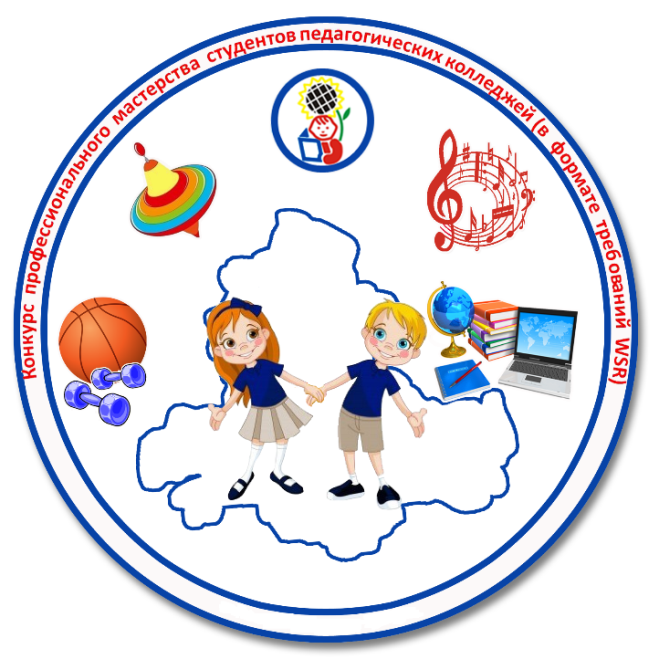 Программа проведения VI Конкурса профессионального мастерства студентов ГБПОУ РО «Донского педагогического колледжа»г. Ростов-на-Дону14 – 18 декабря 2020 г.Программа проведения VI Конкурса профессионального мастерства студентов ГБПОУ РО «Донского педагогического колледжа»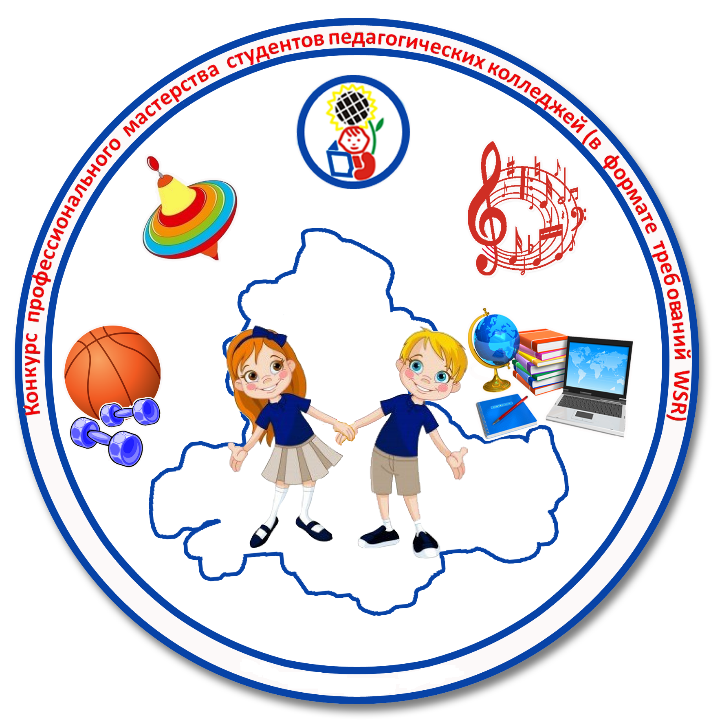 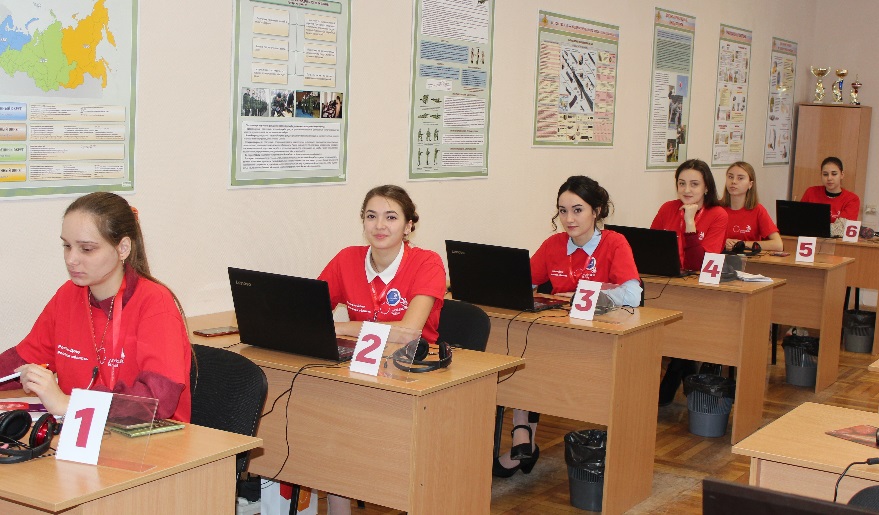 14 декабря 2020 г.Специальность 49.02.01 Физическая культураСостав жюри:Коваленко А.В. - председатель жюри, преподаватель высшей категории к.п.н., заслуженный работник Физической Культуры РФ.Войлок Т.Н. – преподаватель высшей категории.Бабаев М.А. – преподаватель высшей категории к.п.н.Место проведения - Спортивный зал ДПК.Регламент работы площадкиСпециальность 49.02.01 Физическая культура7.30-8.00     Открытие конкурса, представление участников.8.00-10.50   Задание 1. Проведение урока по физической                     культуре для обучающихся основной школы.10.50-11.20  Перерыв.11.20-14.05  Задание 1. (продолжение) Проведение урока по                         физической культуре для обучающихся основной                           школы.15 декабря 2020 г.9.30-10.50   Задание 2. Подбор и проведение подвижной                         игры для обучающихся основной школы.10.50-13.20  Задание 3. Разработка и проведение фрагмента                        спортивно-развлекательного мероприятия в                                стиле денс-моб для обучающихся основной                       школы.13.20-13.40  Перерыв.13.40-15.50  Задание 4. Разработка и проведение ОФП с                         использованием спортивного инвентаря.15.50-16.20  Подведение итогов конкурсного дня.УчастникиСпециальность 49.02.01Физическая культура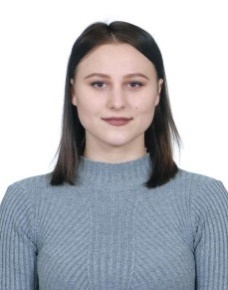 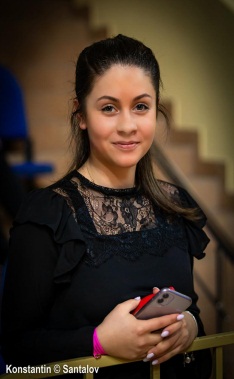 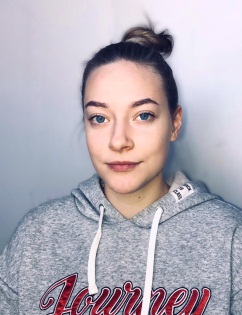 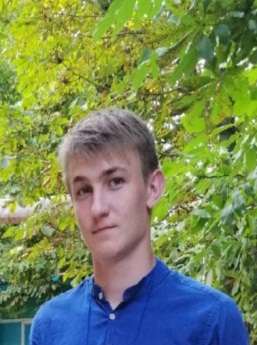 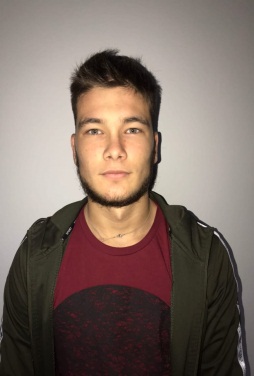 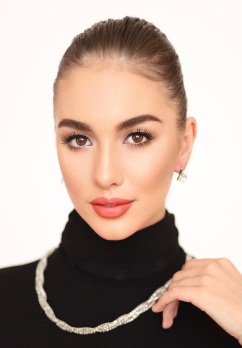 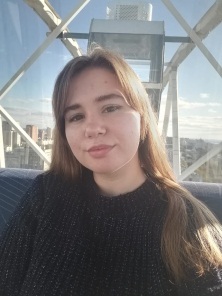 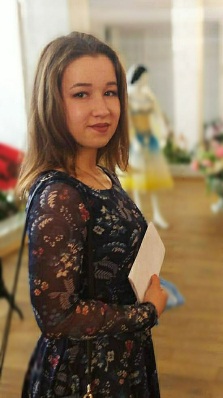 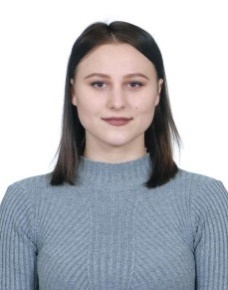 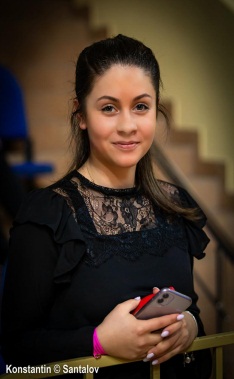 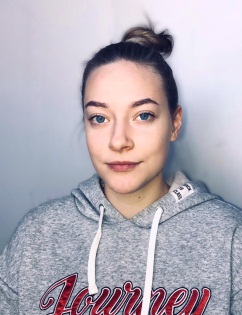 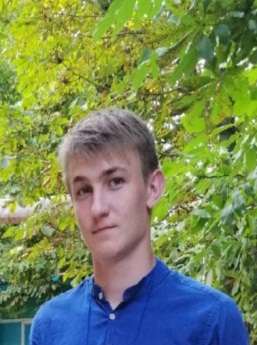 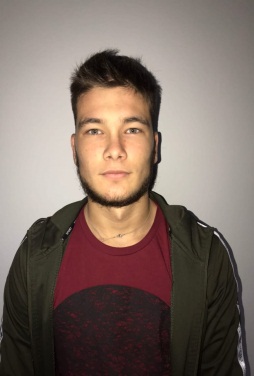 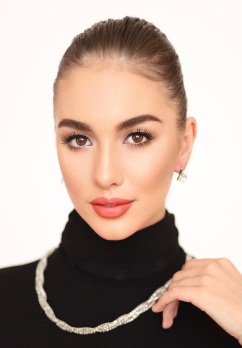 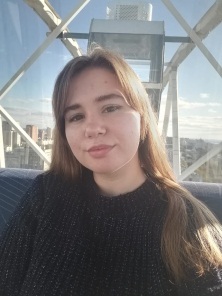 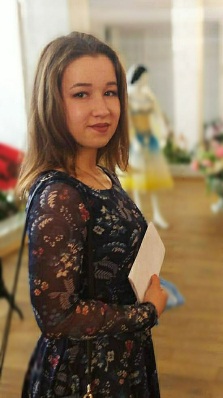 УчастникиСпециальность 53.02.01 Музыкальное образование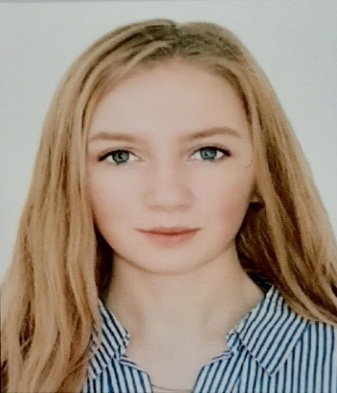 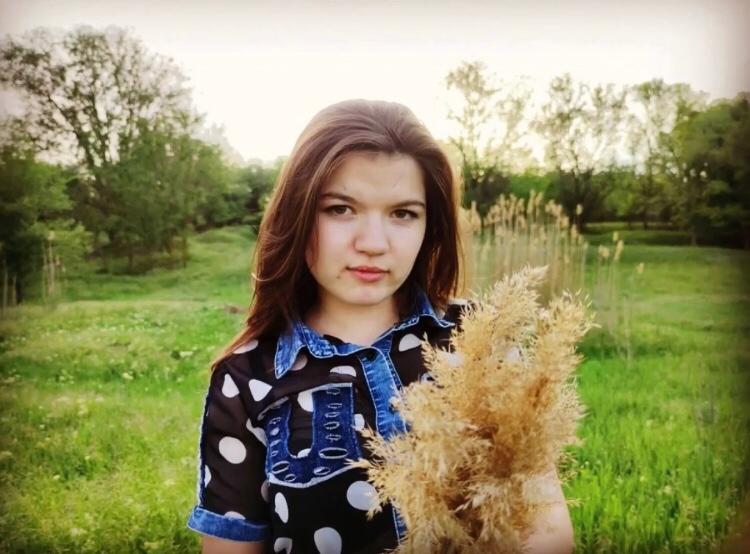 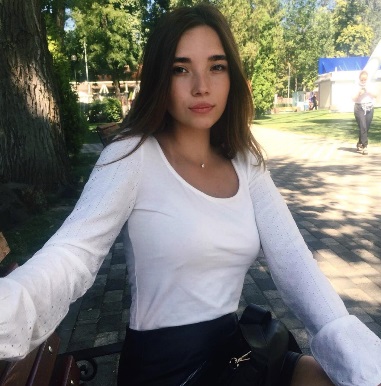 Телефоны для справок:Участники02.02 Преподавание в начальных классахСпециальность  44.Литвиненко Эвелина Группа Н-3(филиал г.Азов)Пахомова Мария Группа Н-4  (филиал г.Азов)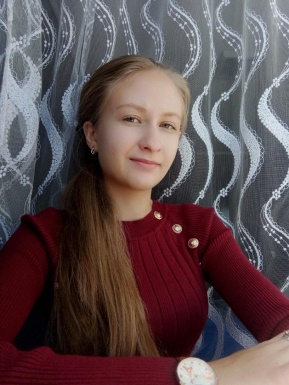 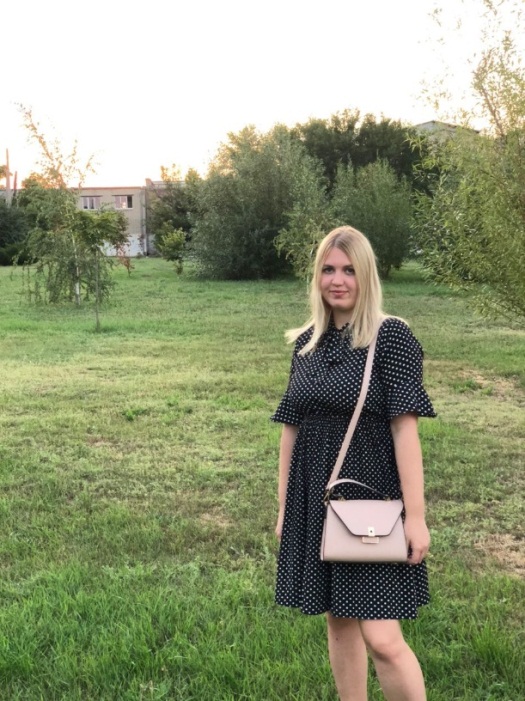 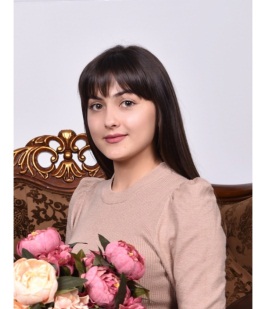 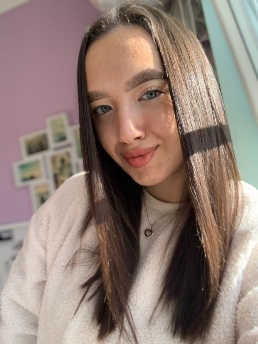 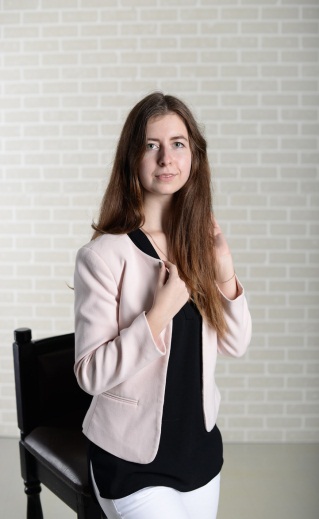 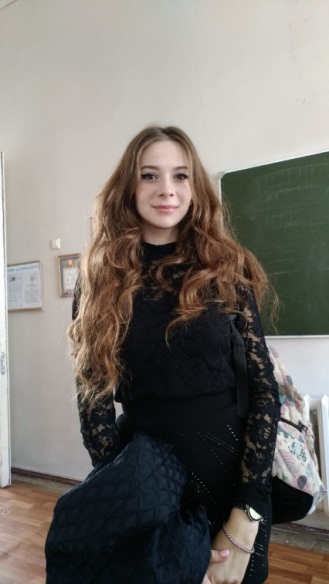 16 декабря 2020 г.44.02.04 Специальность Дошкольное образование Состав жюри:Гончарова Е.Ю. – председатель жюри, преподаватель                            высшей категории, к.п.н. Дубинина Е.Ю. –преподаватель высшей категорииКваша Н.И – преподаватель высшей категории.Гусева Е.В. – преподаватель, победитель Всероссийского                 чемпионата «Молодые профессионалы                 (WorldSkillsRussia)».Регламент работы площадки16 декабря 2020 г.Участники44.02.04  Специальность Дошкольное образование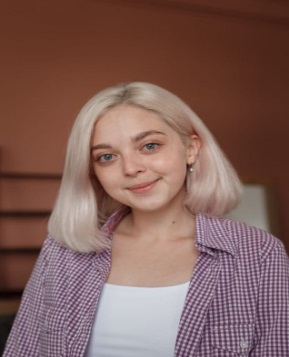 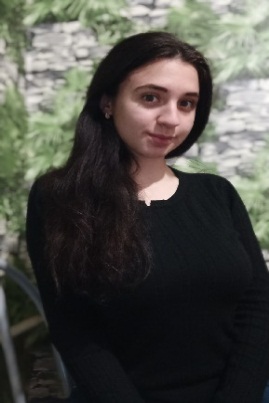 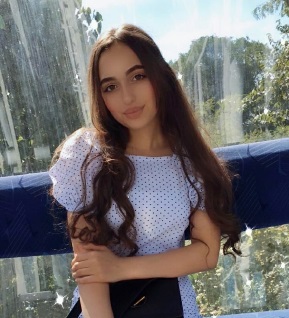 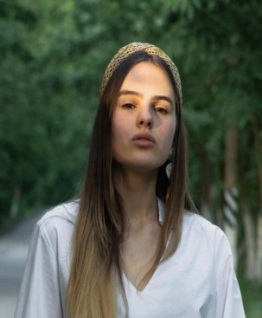 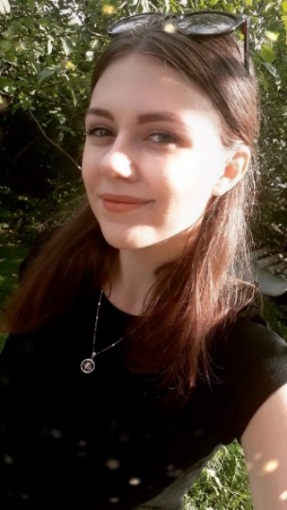 16-18 декабря 2020г.Специальность53.02.01 Музыкальное образованиеРегламент работы площадкиСостав жюри:Низельская Г.А. – председатель жюри, преподаватель                            высшей категории. Алмазова Т.В. –преподаватель высшей категории, к.п.н.Ковалева А.В. – преподаватель высшей категории.Вопросы организации и проведения конкурсаБудик Ирина БорисовнаЗав. лабораторией проектирования ГБПОУ РО «ДПК»,к.п.н.8(863)293-09-188-903-436-56-89nauka.lab.dpk@mail.ru